POHÁDKY Z BOTANICKÉ ZAHRADY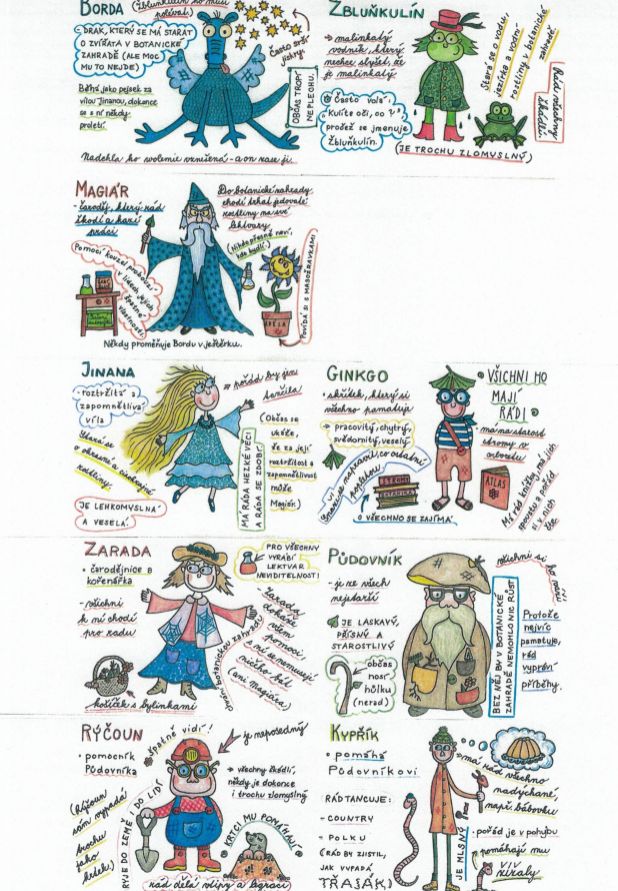 